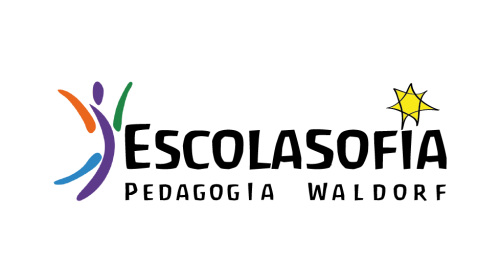 Solicitud de VisitaInfantil		Primaria	       Servicio Comedor	 	           Servicio TardeDatos alumnoNombre:                                                             	Apellidos:Fecha de nacimiento:				Nacionalidades:Idiomas: Sexo:  Niña 		Niño		Actualmente escolarizado en:  Datos madreNombre:                                                             	Apellidos:Dirección:Correo electrónico:Teléfono 1: 					Teléfono 2:Profesión:Idiomas: Datos padreNombre:                                                             	Apellidos:Dirección:Correo electrónico:Teléfono 1: 					Teléfono 2:Profesión:Idiomas: OBSERVACIONES/ SUGERENCIAS/ PETICIONES